В целях поддержки мероприятий, посвящённых Году экологии и в соответствии с муниципальной программой «Развитие образования в городе Ярославле» на 2015-2017 годы,ПРИКАЗЫВАЮ:Провести с 15 марта по 15 апреля 2017 года городскую акцию «Кормушки для ярославских белок» (далее – Акция).Поручить подготовку и проведение Акции муниципальному образовательному учреждению дополнительного образования Детскому экологическому центру «Родник» (Загрузина А.С.).Утвердить положение о проведении городской акции «Кормушки для ярославских белок» (Приложение).Контроль за исполнением приказа возложить на начальника отдела дополнительного образования и воспитательной работы департамента на Абрамову Е.Г.Директор департамента                                                                                             Е.А. ИвановаПриложениек приказу департамента образования мэриигорода Ярославля от 15.03.2017 № 01-05/211Положениео проведении городской акции«Кормушки для ярославских белок»Общие положенияГородская акция «Кормушки для ярославских белок» (далее – Акция) проводится в рамках мероприятий, посвящённых  Году экологии, для привлечения детей и подростков к вопросам экологии и охраны природы в городе Ярославле.Учредитель Акции – департамент образования мэрии города Ярославля. Организатор – муниципальное образовательное учреждение дополнительного образования Детский экологический центр «Родник» (далее – МОУ ДО ДЭЦ «Родник»).Цель Акции – привлечение обучающихся, их родителей и педагогов к изготовлению кормушек для белок, планируемых для расселения в городских парках города Ярославля.Задачи:объединить усилия обучающихся, педагогических работников, родителей для изготовления кормушек для белок;создать условия для раскрытия творческих и интеллектуальных способностей обучающихся средствами технической деятельности;привлечь внимание  обучающихся  к  мероприятиям в рамках Года экологии.3.  Участники АкцииВ Акции могут принимать участие обучающиеся муниципальных образовательных учреждений города Ярославля (далее – учреждения), педагоги и родители.Условия, порядок и сроки проведения АкцииАкция проводится с 15 марта по 14 апреля 2017 года.1-ый этап Акции – с 15 по 31 марта - изготовление в учреждениях кормушек для белок в соответствии с требования к изготовлению (см. ниже).2-ой этап Акции – с 03 по 14 апреля -  сбор кормушек для белок в МОУ ДО ДЭЦ «Родник» по адресу: улица Клубная, д.58; проезд автобусами: 12, 22, 35; маршрутными такси 35, 38 до остановки «Школа 51».Доставка кормушек в МОУ ДО ДЭЦ «Родник» осуществляется учреждением, принимающим участие в Акции.Для участия в Акции необходимо представить вместе кормушку  и заявку (по форме, см. ниже) с печатью и подписью руководителя в МОУ ДО ДЭЦ «Родник»  до 14 апреля 2017 года включительно. Количество работ от учреждения не ограничено. Организаторы оставляют за собой право не принимать кормушки, не соответствующие требованиям.Подведение итогов.Все участники Акции получают свидетельства участников.Кормушки для белок  будут переданы  для размещения их в парках города Ярославля, где будут организованы «беличьи столовые».Контактная информация:МОУ ДО ДЭЦ «Родник», тел./факс 36-17-91, Костерина Татьяна Константиновна, Никитина Наталия Геннадьевна, электронная почта: rodnik.ya@yandex.ruПриложение 11. Основные требования к изготовлению кормушек для белок.1. Кормушка должна быть изготовлена только из натурального дерева. Недопустимо использовать краски, лаки и другие химические вещества при обработке, так как их запах отпугнёт животных. 2. Весь материал для изготовления должен быть обязательно сухим. В изделии не должно быть  острых деталей, которые могут поранить животное.3. При изготовлении кормушки необходимо предусмотреть её крепление.Схема кормушки для белок представлена на сайте МОУ ДО ДЭЦ «Родник»: http://cdo-rodnik.edu.yar.ru/aktsiya_po_izgotovleniyu_kormushek_dl_45.htmlФорма заявкиЗаявкана участие в  городской акции«Кормушки для ярославских белок»Подпись руководителя образовательного учрежденияДатаПечать ОУ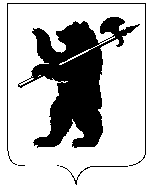 ДЕПАРТАМЕНТ ОБРАЗОВАНИЯМЭРИИ ГОРОДА ЯРОСЛАВЛЯПРИКАЗДЕПАРТАМЕНТ ОБРАЗОВАНИЯМЭРИИ ГОРОДА ЯРОСЛАВЛЯПРИКАЗДЕПАРТАМЕНТ ОБРАЗОВАНИЯМЭРИИ ГОРОДА ЯРОСЛАВЛЯПРИКАЗ15.03.201715.03.2017№ 01-05/211О проведении городской акции «Кормушки для ярославских белок»№ п/пОбразовательное учреждениеФИО участников (полностью),даты рожденияОУ, класс, где обучаются участникиФИО руководителя (полностью), дата рождения, должность, контактный телефонМатериал, из которого изготовлена кормушка12…